Vedavathi GonelaQualification :      M.Tech (VLSI System Design)      Qualification :      M.Tech (VLSI System Design)      Experience:           07  YearsExperience:           07  YearsArea of Interest:    Signal Processing & Embedded SystemsArea of Interest:    Signal Processing & Embedded SystemsSubjects Taught:   STLD,SS,DLD&MP, DLD&CO,DSP,RS & DSPASubjects Taught:   STLD,SS,DLD&MP, DLD&CO,DSP,RS & DSPAResearch Publications:Published a Paper titled” Adaptive test Pattern genaration using BIST Schemes”,International journal of reasearch(IJR),vol-2,Issue-12 December-2015.ISSN:2348-6848.Research Publications:Published a Paper titled” Adaptive test Pattern genaration using BIST Schemes”,International journal of reasearch(IJR),vol-2,Issue-12 December-2015.ISSN:2348-6848.No of Projects guided:No of Projects guided:Workshops/Seminars/FDP’s Attended:Attended workshop on “Signal processing for  Communications” Organised by the Electronics&ICT Acadamy  National Institute of Technology,warangal during 4th-8 th Jan 2016.Attended workshop on “Electro magnetic Transmission lines” Organised by JNTU, Jagithyal in March-2013.Workshops/Seminars/FDP’s Attended:Attended workshop on “Signal processing for  Communications” Organised by the Electronics&ICT Acadamy  National Institute of Technology,warangal during 4th-8 th Jan 2016.Attended workshop on “Electro magnetic Transmission lines” Organised by JNTU, Jagithyal in March-2013.Conferences Attended: Attended International Conferenceon Advances in electrical,Electronics,Mechanical and Computer Science and presented a paper entitled anovel implementation of “weighted modulo 2n+1 adder with simple correction schemes held on 22nd september-2013 at hyderabad.Conferences Attended: Attended International Conferenceon Advances in electrical,Electronics,Mechanical and Computer Science and presented a paper entitled anovel implementation of “weighted modulo 2n+1 adder with simple correction schemes held on 22nd september-2013 at hyderabad.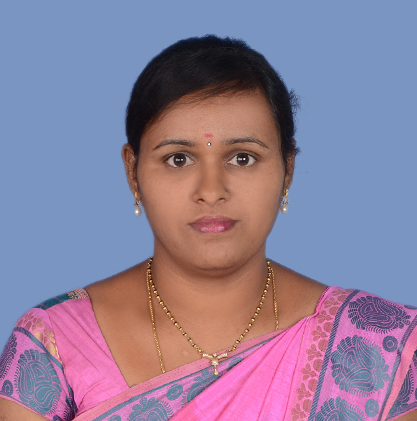 